Об участии в межрайонном фестивале детской эстрадной песни «Серебряный дождь»	С целью развития и пропаганды детско-юношеского творчества, выявления и поддержки талантливых и одаренных детей в области культуры и искусства, руководствуясь статьями 30, 35 Устава города Канска, ПОСТАНОВЛЯЮ: Отделу культуры администрации г. Канска (И.В. Леонтьева), ГДК г. Канска (Е.А. Лычковская), принять участие в межрайонном фестивале детской эстрадной песни «Серебряный дождь» 27 апреля 2019 года в пос. Абан, ул. Советская, д. 71А (Абанский районный Дом культуры).ГДК г. Канска (Е.А. Лычковская) направить для участия в межрайонном фестивале детской эстрадной песни «Серебряный дождь» образцовый художественный коллектив вокальная студия «Весёлые нотки».Отделу физической культуры, спорта и молодежной политики администрации г. Канска (Ю.А. Серезитинову) организовать трансфер участников межрайонного фестиваля детской эстрадной песни «Серебряный дождь» г. Канск – п. Абан – г. Канск 27 апреля 2019 года.Утвердить план организационных мероприятий (Приложение). Ведущему специалисту Отдела культуры администрации г. Канска (Н.А. Велищенко) разместить данное постановление на официальном сайте муниципального образования город Канск в сети Интернет, в газете «Канский вестник».6. Контроль за исполнением настоящего постановления возложить на начальника Отдела культуры администрации г. Канска (И.В. Леонтьева).7. Постановление вступает в силу со дня подписания.Глава города Канска                                                                            А.М. БересневПлан организационных мероприятий по участию в межрайнном фестивале детской эстрадной песни «Серебряный дождь»Начальник Отдела культурыадминистрации г. Канска	                                                            И.В. Леонтьева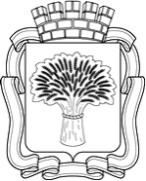 Российская ФедерацияАдминистрация города Канска
Красноярского краяПОСТАНОВЛЕНИЕРоссийская ФедерацияАдминистрация города Канска
Красноярского краяПОСТАНОВЛЕНИЕРоссийская ФедерацияАдминистрация города Канска
Красноярского краяПОСТАНОВЛЕНИЕРоссийская ФедерацияАдминистрация города Канска
Красноярского краяПОСТАНОВЛЕНИЕ23.04.2019 г.№348Приложение к постановлению администрации г. Канска от 23.04.2019 № 348№ п/пМероприятиеСроки Ответственный 1Подготовка репертуара участников медиафестивалядо 27.04.2019ГДК г. Канска(Е.А. Лычковская)2Трансфер г. Канск – п. Абан(от ГДК г. Канска)27.04.2019к 12:00 прибытие в п. АбанОтдел ФКСиМП администрации г. Канска(Ю.А. Серезитинов),МБУ СШ им. В.И. Стольникова(Р.Н. Семенюк),3Трансфер п. Абан- г. Канск(к ГДК г. Канска)27.04.2019 к 17:00 убытие из п. АбанОтдел ФКСиМП администрации г. Канска(Ю.А. Серезитинов),МБУ СШ им. В.И. Стольникова(Р.Н. Семенюк),4Предоставление ГСМ для заправки автобусадо 26.04.2019ГДК г. Канска(Е.А. Лычковская)5Предоставление необходимых документов для согласования поездки с ГИБДДдо 22.04.2019ГДК г. Канска(Е.А. Лычковская)6Согласование поездки с ГИБДДдо 27.04.2019МБУ СШ им. В.И. Стольникова(Р.Н. Семенюк),